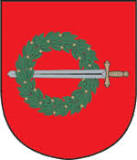 KLAIPĖDOS RAJONO SAVIVALDYBĖS ADMINISTRACIJA(duomenys nuasmeninti)DĖL DETALIOJO PLANO RENGIMOAtsakydami į Jūsų 2022-04-22 prašymą, informuojame, kad negalime pritarti žemės sklypų kad. Nr. 5528/0002:13; 5528/0002:667 detaliojo plano Kunkių k. rengimui, nes planuojama teritorija neatitinka kvartalo sąvokos. Vadovaujantis Lietuvos Respublikos teritorijų planavimo įstatymo 17 straipsnio 5 dalimi, detaliųjų planų objektai yra esamos arba naujai planuojamos miestų ir miestelių dalys, jų kvartalai; esamos arba naujai planuojamos kaimų kompaktiškai užstatytos teritorijos, jų kvartalai. Vadovaujantis 2 straipsnio 10 dalimi, kvartalas – gyvenamosios vietovės urbanizuotos ar urbanizuojamos teritorijos struktūros elementas, kurį mažiausiai iš trijų pusių riboja inžinerinių komunikacijų koridoriai ar natūralūs barjerai – žemės reljefo formos, vandens telkiniai, želdiniai, antropogeniniai komponentai ir kt. Vadovaujantis 2 straipsnio 6 dalimi, inžinerinių komunikacijų koridorius – žemės juosta, skirta centralizuotiems inžinerinės infrastruktūros tiesiniams įrengti ir eksploatuoti. Jūsų nurodyta planuojama teritorija yra tik iš vienos pusės apribota komunikacijų koridorių ar natūralių barjerų. Turi būti planuojama didesnė teritorija, mažiausiai iš trijų pusių apribota inžinerinių komunikacijų koridorių ar natūralių barjerų – žemės reljefo formų, vandens telkinių, želdinių, antropogeninių komponentų ir kt. Šis atsakymas  per vieną mėnesį nuo jo įteikimo ar pranešimo suinteresuotai šaliai apie viešojo administravimo subjekto veiksmus (atsisakymą atlikti veiksmus) dienos gali būti skundžiamas Lietuvos administracinių ginčų komisijos Klaipėdos apygardos skyriui (Herkaus Manto g. 37, LT-92236, Klaipėda) arba Regionų apygardos administracinio teismo Klaipėdos rūmams (Galinio Pylimo g. 9, LT-91230 Klaipėda) Lietuvos Respublikos administracinių bylų teisenos įstatymo nustatyta tvarka.Direktorius                                                                                                                            Justas RuškysGytis Kasperavičius, el. p. gytis.kasperavicius@klaipedos-r.ltKarolis Litvinas, tel.: (8 677)  15202, el. p. karolis.litvinas@klaipedos-r.lt